 2020/2021 учебный год. Тема опыта:  «Опытно – исследовательская работа по сортоиспытанию сои сортов «Зуша» и «Осмонь»Цель: - испытание  отечественных сортов сои в условиях серая лесная, подзолистая почва, нашего района. Задачи:- изучение литературы по предъявленной теме;- знакомство с особенностями агротехники выращивания сои;- проведение фенологических наблюдений;-  продолжать раскрывать красоту сельскохозяйственного труда, воспитание творческого отношения к труду;- содержать опытные и контрольные участки в рыхлом и чистом состоянии.Вывод:Анализируя урожайность сои по делянкам, мы убедились в том, что урожайность сорта «Осмонь» (Вариант – II) в данных сложившихся условиях  выше  урожайности сорта «Зуша» (Вариант - I). Проанализировав календарный план работы по проведению опыта мы заметили, что стадия созревания у сорта «Осмонь» произошла раньше,  чем у сорта «Зуша»На основании полученных результатов мы рекомендуем в Болховском районе выращивать сою сорта «Осмонь».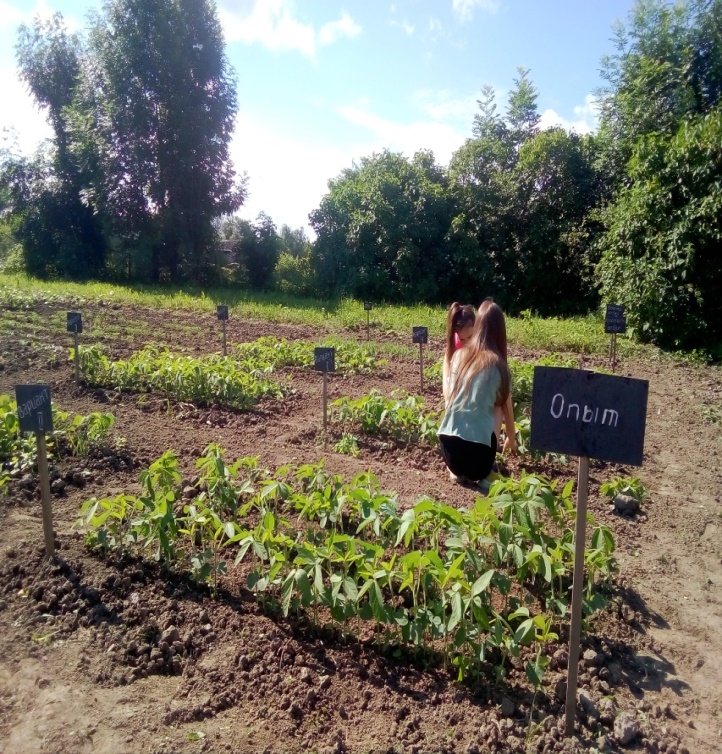 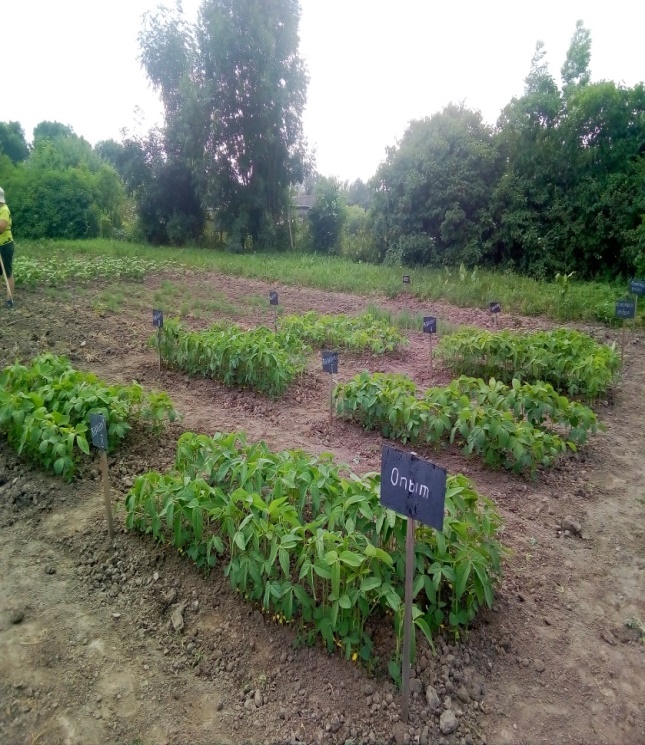 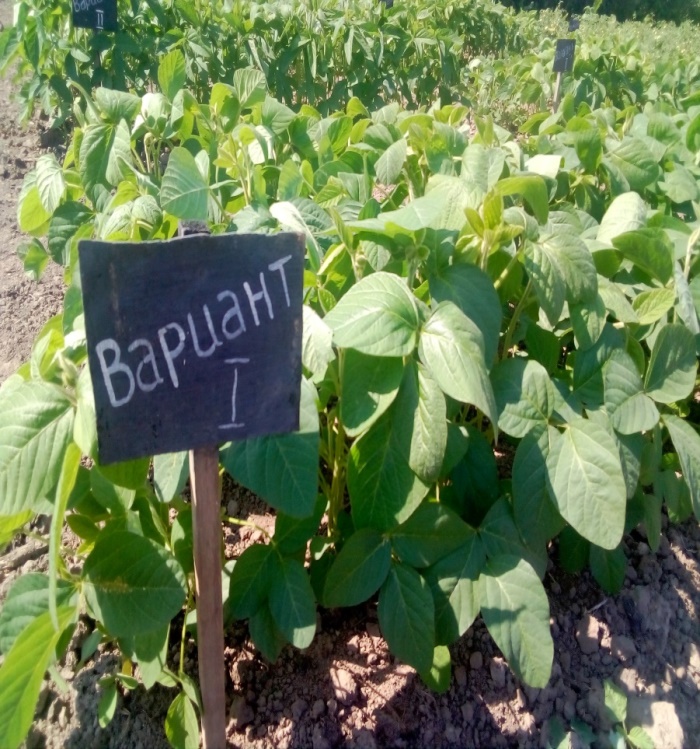 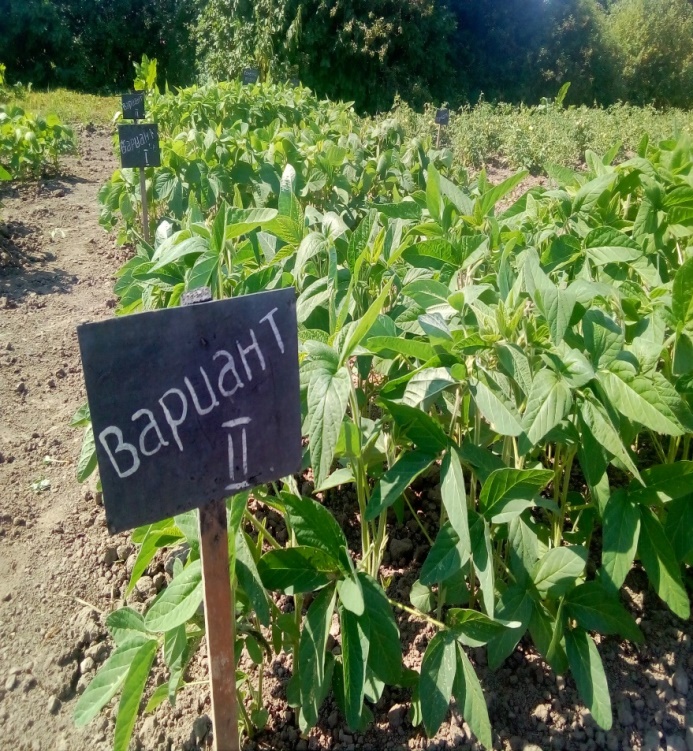 